ТЕХНОЛОГИЧЕСКАЯ КАРТА № 5/ОСП 2краткосрочной образовательной практики по социально-коммуникативному развитию с интеграцией познавательного и художественно-эстетического развития для детей 5-7 лет «Волшебный песочек» ФИО педагога – Русакова Наталья Валентиновна Должность – педагог-психолог  МАДОУ детский сад № 34 ОСП 2Дата разработки «28» октября 2020г.Технический план занятияПриложение к технологической карте № 1Аннотация для родителей (основная идея доступная для понимания, четко и лаконично формулированная)В наше время все больше набирает идея введения обязательного дошкольного образования. Это означает установление ФГОС дошкольного образования, которые требуют “принципа интеграции образовательных областей. Интеграция базируется на игре. А что может быть ближе, чем игра в песок? Песок – необыкновенно приятный материал. Когда мы погружаем руки в песок, рождаются разные образы и появляются композиции. При игре с песком невозможно ошибиться, сделать что-то не так. Не нужно особых навыков и умений.Цель КОПСпособствовать развитию коммуникативных навыков (общение) через взаимодействия ребенка со взрослыми и сверстниками в игровой деятельности с песком.Количество занятий КОП, их длительность1 занятие - 30 минутМаксимальное количество участников КОП2-4 человекПеречень материалов и оборудования для проведения КОПОборудование: песок (если есть, кинетический песок), емкости с песком по количеству детей, набор миниатюрных игрушек, картинки.Вспомогательный материал: бусины, пуговицы, камушки и др.Предполагаемые результаты (умения/навыки, созданный продукт)Стабилизируется психоэмоцинальное состояние, повысятся коммуникативные навыки, укрепятся мелкомоторные навыки, разовьются психические процессы.Список литературы, использованный при подготовке КОПЕ. А Тупичкина «Мир песочных фантазий». Грабенко Т. М., Зинкевич-Евстигнеева Т. Д. «Чудеса на песке: Практикум по песочной терапии». ЗадачиДеятельность педагогаДеятельность педагогаДеятельность детейПредполагаемый результатТема: «Волшебный песочек»Тема: «Волшебный песочек»Тема: «Волшебный песочек»Тема: «Волшебный песочек»Тема: «Волшебный песочек»Формирование положительного эмоционального отношения к сверстникам, к совместной деятельности.Развитие мышления, внимания, воображения, памяти, речи.Снятие повышенного мышечного тонуса, развитие мелкой моторики рук.Расширение представлений детей о свойствах и качествах песка.Просмотр презентации «Знакомство с песком»Знакомятся с песком.Рассматривают набор миниатюрных игрушек, камушки и др.Знакомятся с песком.Рассматривают набор миниатюрных игрушек, камушки и др.Развитие высших психических;Стабилизация эмоционального состояния детей и их психофизическое состояние;Развитие познавательных способностей, тактильной чувствительности, мелкой моторики.Тема: «Волшебный песочек»Тема: «Волшебный песочек»Тема: «Волшебный песочек»Тема: «Волшебный песочек»Тема: «Волшебный песочек»Знакомство с песком.  Знакомство с качеством предметов – размером, формой.Развитие тактильных ощущений.1.Игривое упражнение «Знакомство с песком»Что вы чувствуете? 2. Игровое упражнение «Кто, где живет?» Ребята , угадайте кто, где живет? расставьте игрушки правильно. Например, корова – домашнее животное, значит, ее необходимо поместить в деревню, в загон для домашних животных и т. д. 3. Игровое упражнение «Что исчезло?»Педагог прячет одну из игрушек, дети по команде открываю глаза и отвечают на вопрос: «Что исчезло?!»4. Игривое упражнение «Узоры на песке»Педагог показывает узоры на песке из различных миниатюрных игрушек. 1.Игривое упражнение «Знакомство с песком»Что вы чувствуете? 2. Игровое упражнение «Кто, где живет?» Ребята , угадайте кто, где живет? расставьте игрушки правильно. Например, корова – домашнее животное, значит, ее необходимо поместить в деревню, в загон для домашних животных и т. д. 3. Игровое упражнение «Что исчезло?»Педагог прячет одну из игрушек, дети по команде открываю глаза и отвечают на вопрос: «Что исчезло?!»4. Игривое упражнение «Узоры на песке»Педагог показывает узоры на песке из различных миниатюрных игрушек. 1.Дети здороваются с песком. Опускают руки в песочницу, сжимают-разжимают  песок в кулачках. Переворачивают ручки тыльный стороной на песок и гладят его.  (мягкий, гладкий, прохладный и т.д.)2. Дети разделяю, и заселяют животных в нужное место.3. Дети внимательно смотрят, запоминают все предметы. По команде закрывают глаза . затем отвечают на вопросы педагога.   4. Дети повторяют узоры  за педагогом.Умение играть, владеть и договариваться на песке.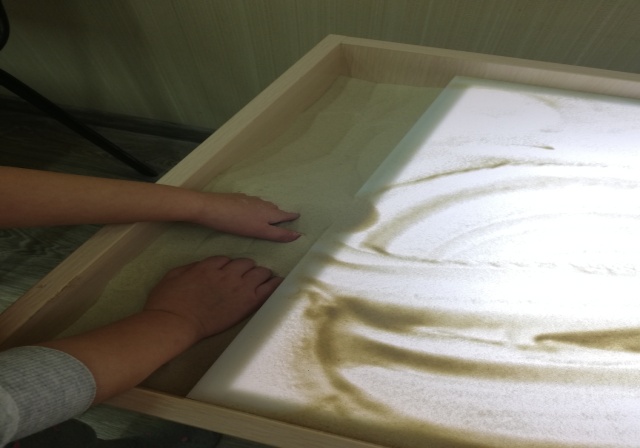 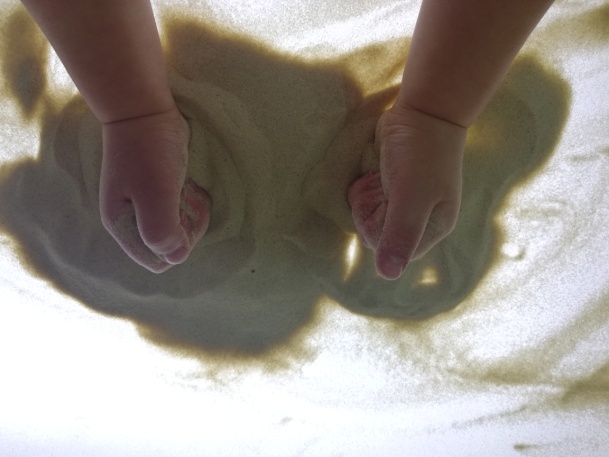 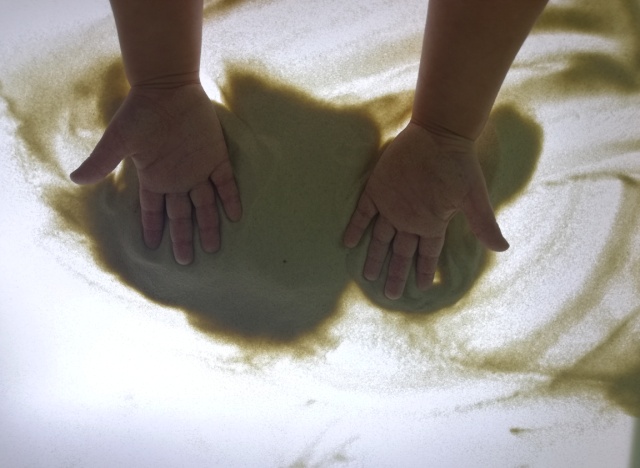 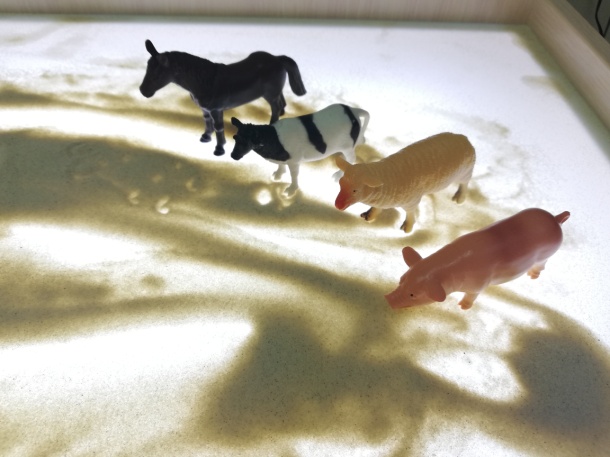 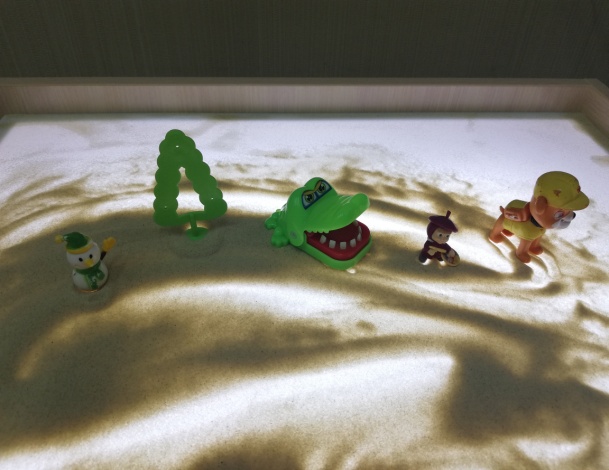 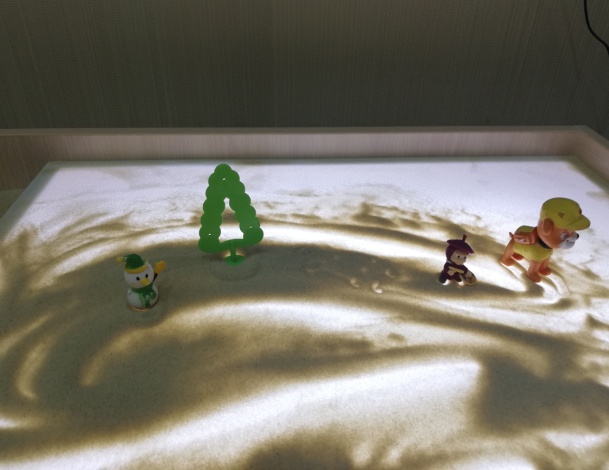 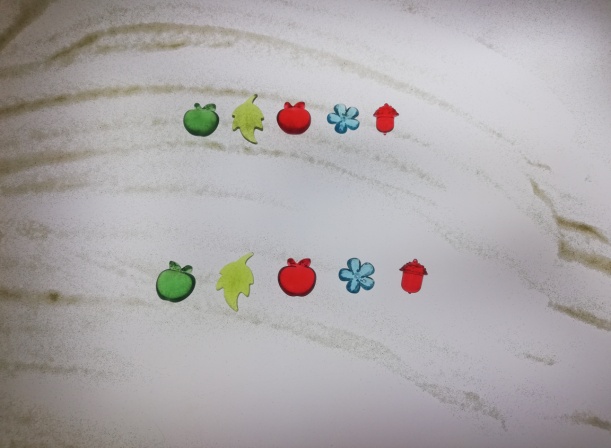 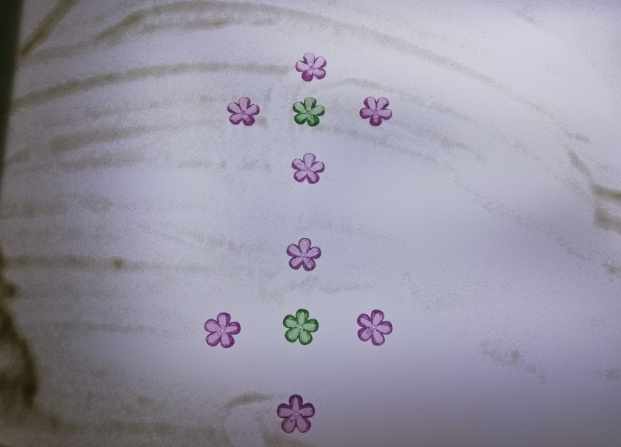 